Supplementary MaterialExercise Promotes Neurite Extensions from Grafted Dopaminergic Neurons in the Direction of the Dorsolateral Striatum in Parkinson’s Disease Model RatsSupplementary Figure 1. DAB staining of grafts stained for TH. DAB staining of representative grafts derived from Tx group (A) and Tx+TMT group (C). The magnified images (B and D) of the flames in (A) and (C) are shown respectively. Scale bars: 2000 µm in (A) and 500 µm in (B).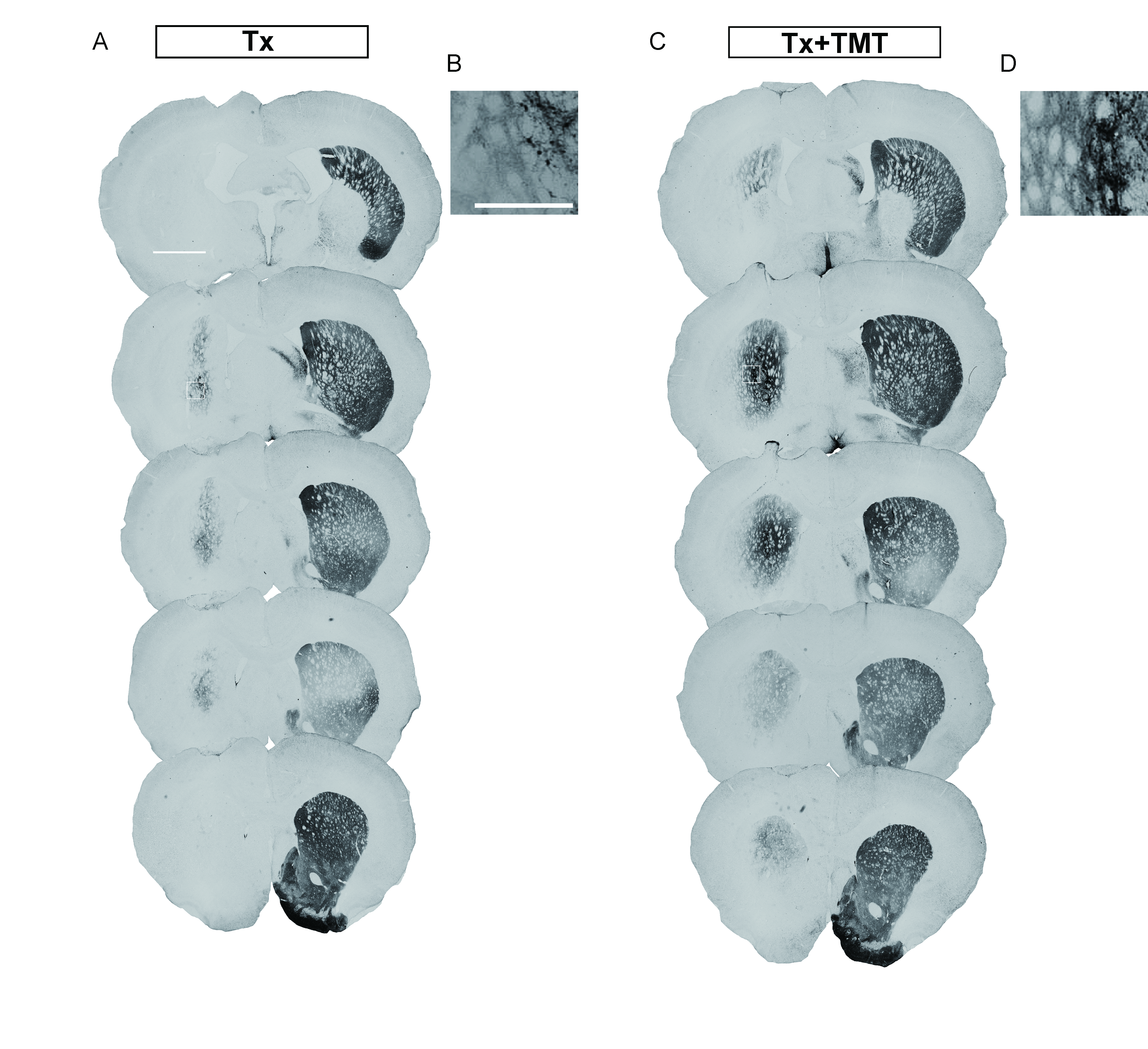 Supplementary Figure 2. Possible effect of exercise on the grated cells. TH-positive cells and Girk2-positive cells are increased due to exercise (Fig. 2D-F), and accordingly, the total neurite length of Girk2-positive cells is also increased (Fig. 3D). The neurite length of individual neurons was enhanced by exercise only in the dorsolateral region (Fig. 4).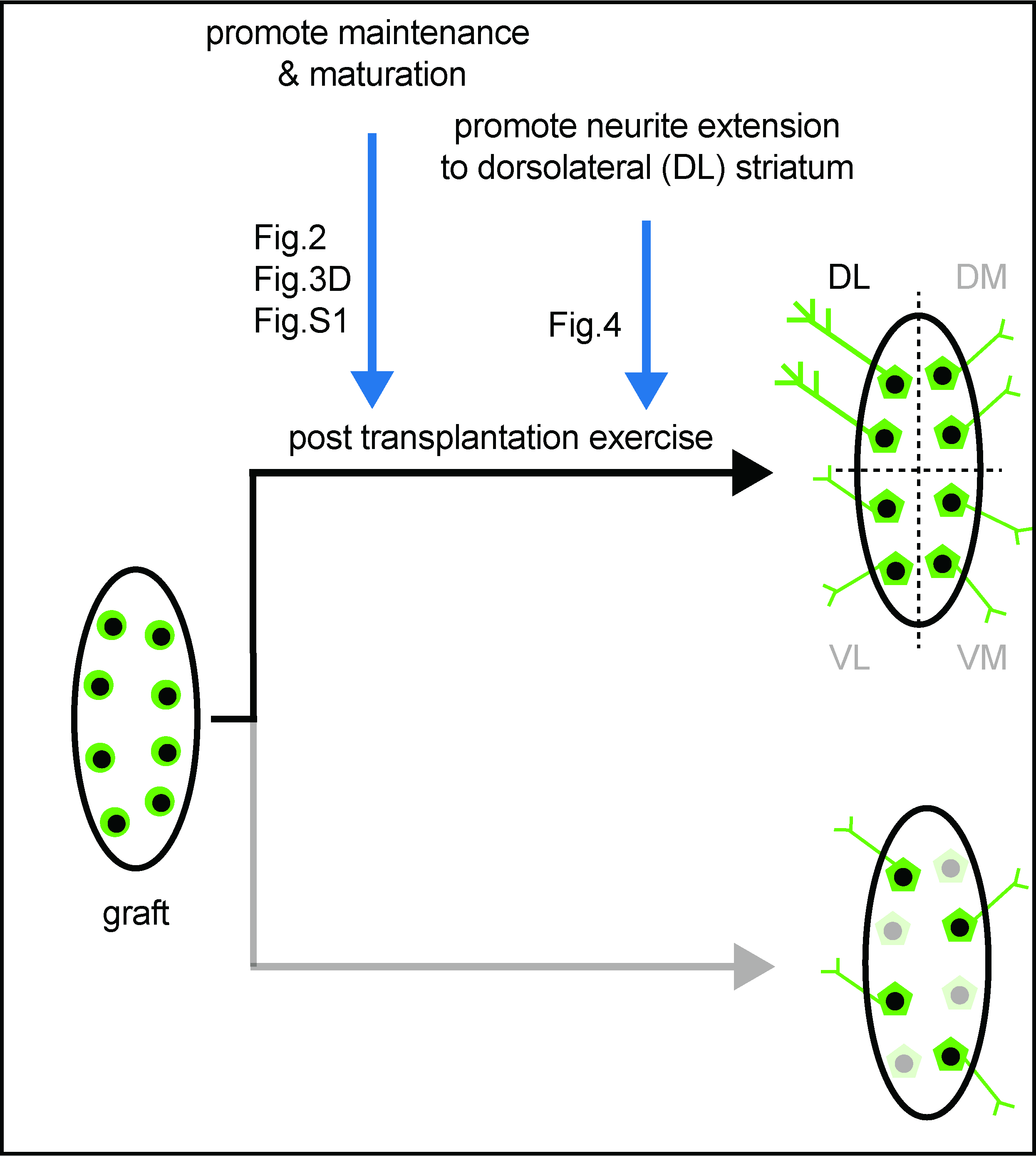 Supplementary Table 1. Amphetamine-induced rotation data for the 24 rats. Data of the amphetamine-induced rotation tests for all 24 rats at before, 2 weeks, 4 weeks, and 6 weeks after the transplantation.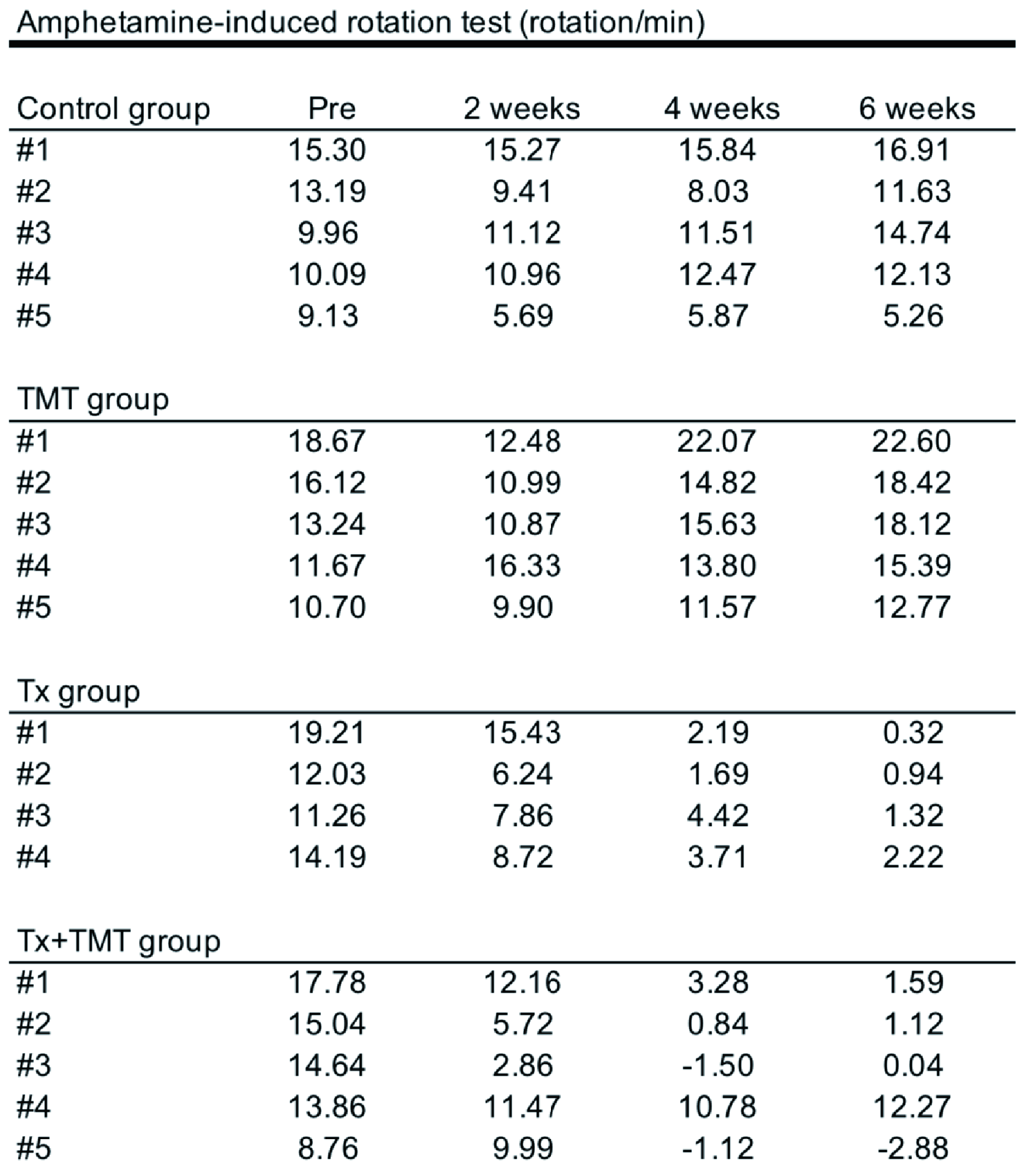 